                Муниципальное казенное дошкольное образовательное учреждение «Центр развития ребенка - детский сад «Колокольчик» п. Витим» муниципального образования «Ленский район» Республики Саха (Якутия)                                                              Щицко Елена Ивановна Воспитатель МКДОУ ЦРРдетский сад «Колокольчик» п. ВитимКонспект НОД в старшей группе компенсирующей направленности по Художественно-эстетическому развитию (Рисование). Тема: «Осенний вернисаж» (нетрадиционная техника рисования-печать листьями). (нетрадиционная техника рисования– печать листьями).Задачи:- Познакомить детей с нетрадиционной техникой рисования – печать листьев;
- развивать видение художественного образа, формировать чувство композиции;
- вызвать интерес к осенним явлениям природы, воспитывать эмоциональную отзывчивость на красоту осени.
Материал:
- листья деревьев;
- 2 альбомных листа;
- набор гуашевых красок;
- 2 кисти (тонкая и толстая);
- стаканчик с водой;
- влажные салфетки;- бумажные салфетки;
- видео «Осень глазами художников».
Предварительная работа:
Наблюдение за осенней природой во время прогулок, разучивание стихотворений об осени, беседа о приметах осени, рассматривание иллюстраций с изображением осенней природы, рисование картин об осени.                                                       Ход занятия1.Организационная часть.Воспитатель:- Ребята, послушайте  стихотворение:Распустила косы королева Осень,И решила землю всю позолотить,Все чего касалась - золотым казалосьВидно ей хотелось солнцу угодить.Воспитатель: Ребята, посмотрите, что у меня в руках? (ответы детей). Смотрите, какие тут яркие, солнечные цвета! – Назовите, какого цвета листья? (ответы детей). Осень и правда все позолотила! Поэтому как называют осень? Дети: (Золотая. )Многие художники очень любят рисовать осеннюю природу, когда в природе встречаются одновременно много ярких красок. Так и хочется любоваться этими пейзажами (видео).2. Основная часть.Воспитатель: На столах у вас лежат  листья, возьмите один из них, рассмотрите.
- На что похож листок?
(на маленькое дерево)
- В середине листа проходит большая прожилка, как вы думаете что это?
(ствол)
- От ствола в разные стороны проходят маленькие прожилки, с чем их можно сравнить? (с ветками)
- А сам листок, что напоминает? (крону дерева)
-Физкультминутка.Дети встают из-за столов, и становятся за стульчиками:Осень в гости к нам пришла, (дети шагают на месте)Дождь и ветер принесла.Ветер дует, задувает, (поднимают руки вверх и качают ими)С веточек листву сдувает.Листья на ветру кружатся (кружатся),И под ноги к нам ложатся (приседают)Ну, а мы гулять пойдемИ листочки соберём! (собирают листочки) 
-Практическая часть.Воспитатель: Сегодня мы будем рисовать осенний пейзаж необычным способом, в этом нам помогут наши листочки – мы будем ими печатать (Образец).
Но прежде чем приступить к созданию картины, я вам расскажу последовательность работы:
- нужно взять листок, положить его на белый лист бумаги, на обратную сторону листа, где прожилки с помощью кисточки нанести густую краску, не оставляя пустых мест;
- взять листок за черенок и окрашенной стороной положить на тонированный лист, прижать его, стараясь не сдвигать с места. Сверху накладываем салфетку и придавливаем;
- затем, снимаем салфетку, лист берем за черенок,  осторожно снимаем с основы и откладываем в сторону;
- берем следующий листок красим в другой цвет, и делаем отпечаток в другом месте композиции;
- когда рисунок заполнится отпечатками, нужно дорисовать стволы деревьев тонкой кистью, а под деревьями нарисовать опавшие листья и птиц улетающих в теплые края.Воспитатель: Чтобы нам приступить к рисованию, разомнем наши пальчики.-Пальчиковая гимнастика."Собираем листочки"Раз, два, три, четыре, пять, (загибаем пальчики, начиная с большого)Будем листья собирать. (сжимаем и разжимаем кулачки)Листья березы (загибаем пальчики, начиная с большого)Листья рябиныЛистики тополя,Листья осины,Листики дуба мы соберём,Маме осенний букет отнесём. («шагаем» по столу средним и указательным пальцем).-Самостоятельная деятельность детей. Индивидуальная помощь воспитателя.3. Итог. Рефлексия. Оценка работы детей.Воспитатель: -Ребята, у вас получились очень красивые картины. А чтобы их все смогли рассмотреть  представим их на выставку, которая называется «Осенний вернисаж». Вы сегодня все молодцы!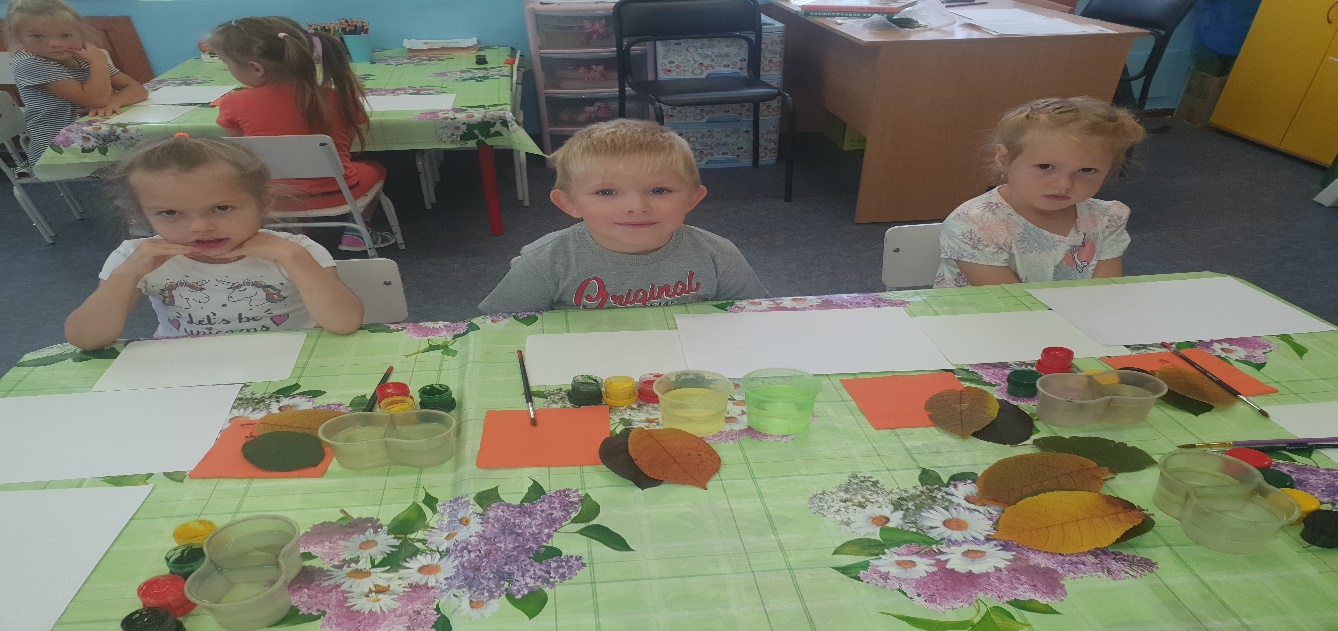 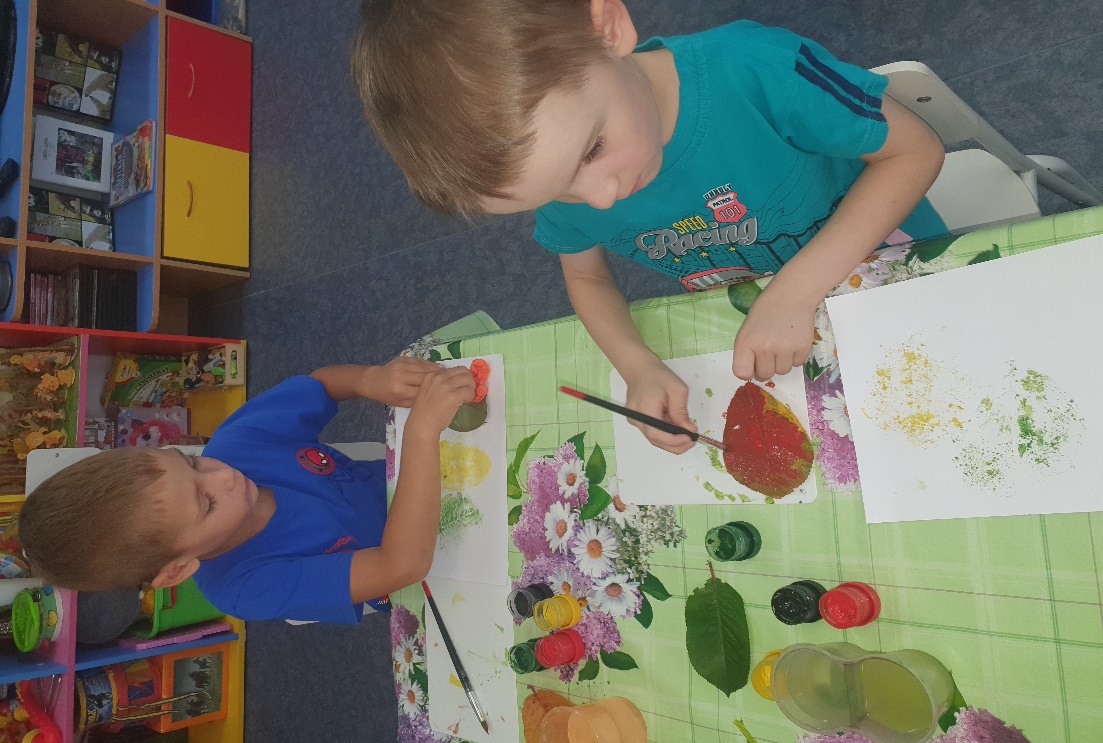 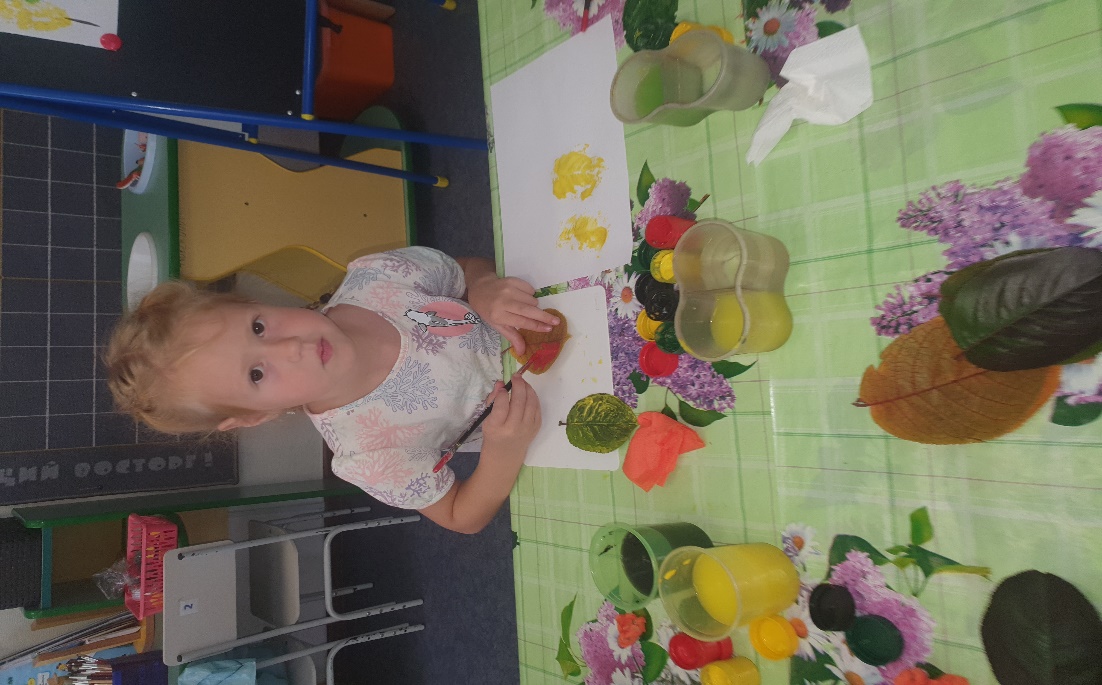 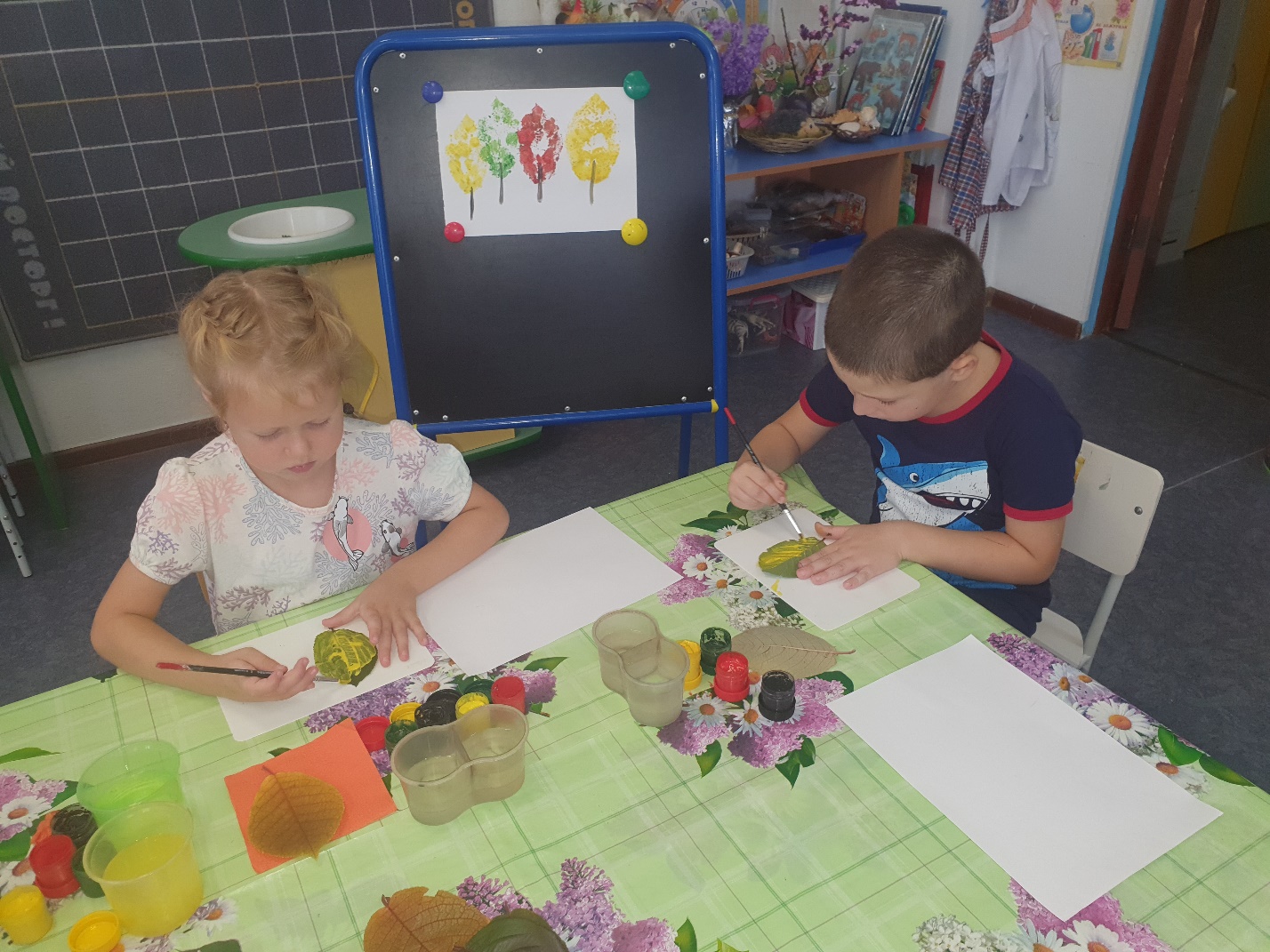 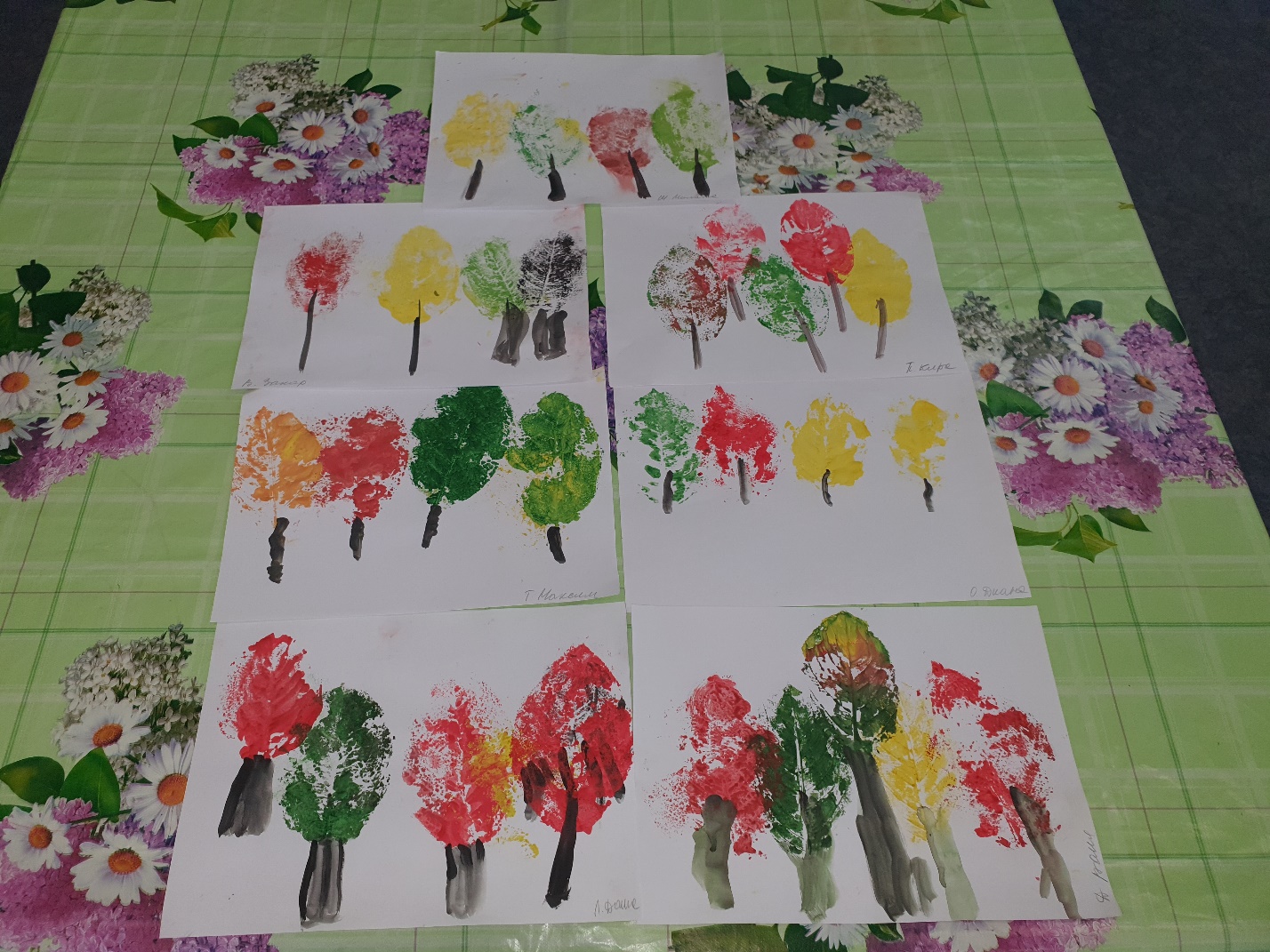 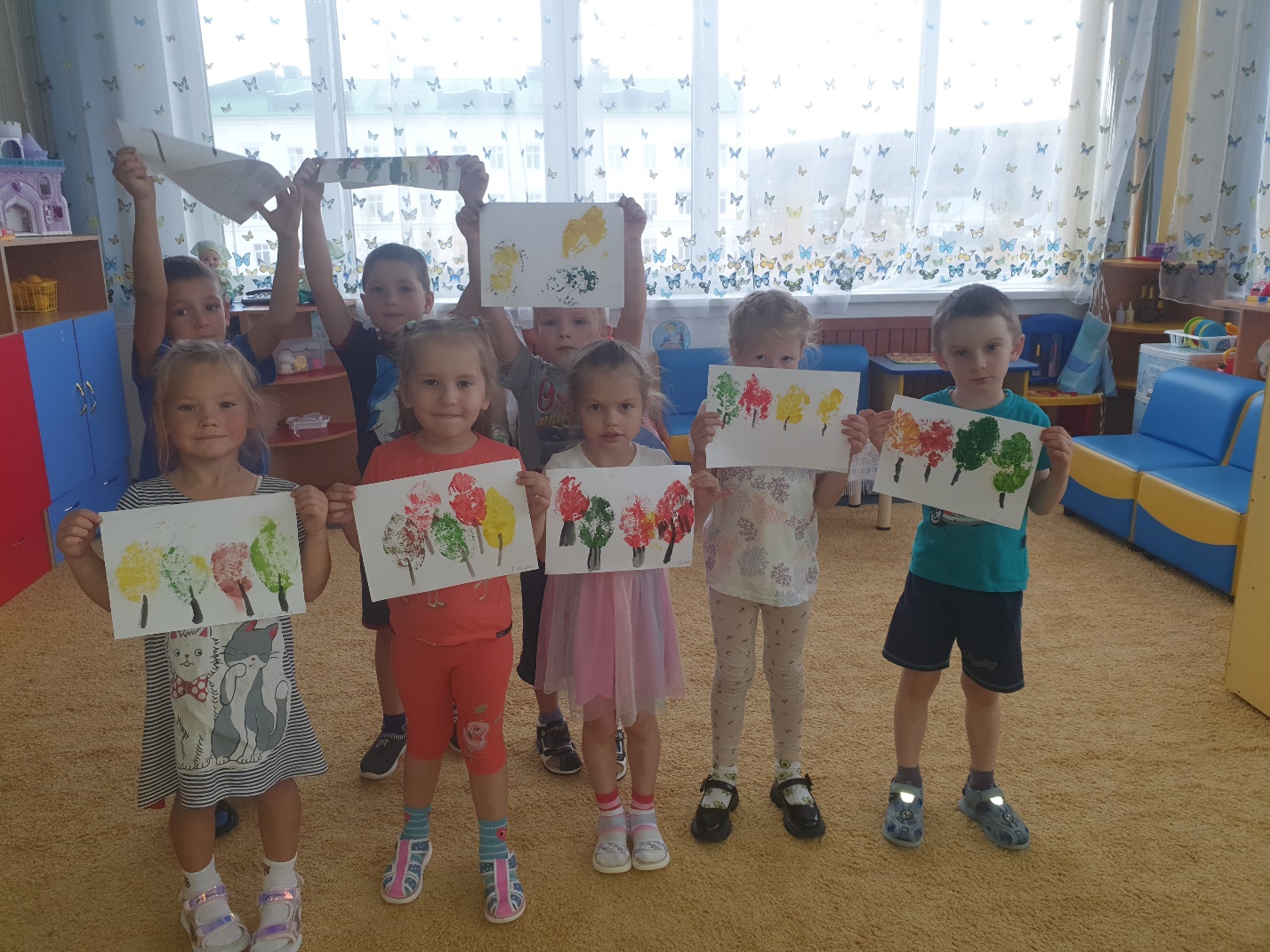 